Затем  познакомили  с историей возникновения  кинематографа, рассказали о том, что в наше время книга и кино практически немыслимы друг без друга. А затем пригласили всех в « волшебный кинозал». 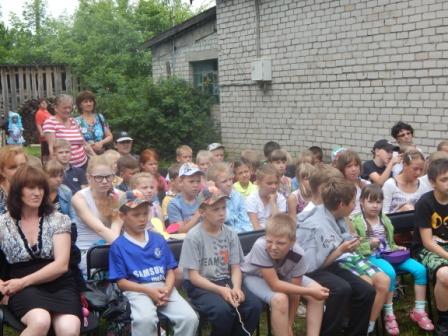 На фестивале   состоялся  "парад"  одних  из  лучших  художественных  произведений детской литературы, которые стали удачным примером переноса читателя из волшебного мира книг в потрясающий мир кино. Участники фестиваля, библиотекари и  юные читатели детской библиотеки, Тупицинской  и Островецкой  сельских  библиотек , Трутневской , Добручинской, Чернёвской  модельных библиотек « показали» всеми любимые книги, по которым сняты не менее любимые  детские кинофильмы или мультфильмы. Очень артистично были  показаны   отрывки   из сказок:   А.С. Пушкина « Сказка о попе и работнике его Балде», В. Катаева « Цветик – семицветик», Э. Успенского « Дядя Фёдор,  пёс и кот», А. Линдгрен « Малыш и  Карлсон»,  А. Н. Толстого « Золотой ключик, или Приключения  Буратино»,    рассказов В. Драгунского о Дениске Кораблёве.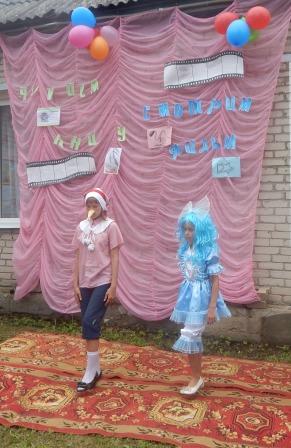 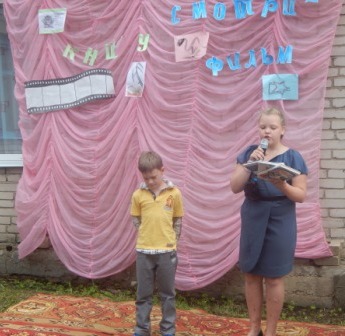 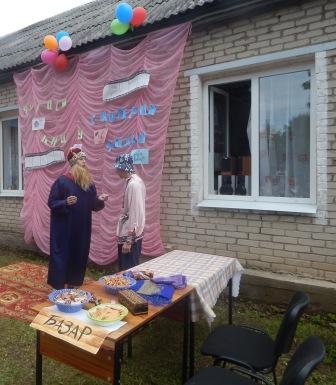 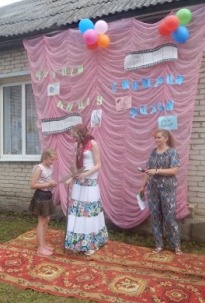 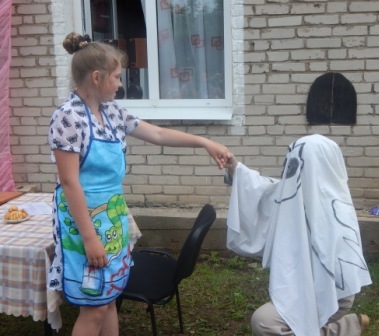 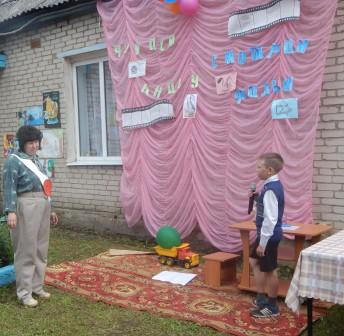 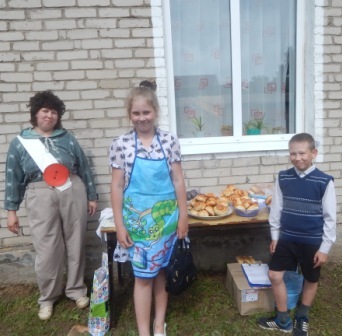 Главным гостем фестиваля в этом году  стала « говорящая» Книга.    « Книга»  знакомила с  историями  появления этих  произведений,  по которым  сняты  детские кинофильмы и мультфильмы.  С  большим удовольствием  дети отвечали на вопросы « Книги», которые  она задавала.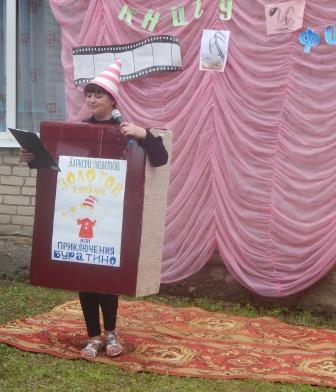 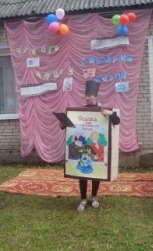 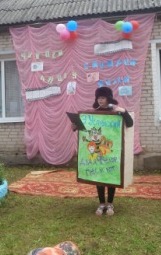 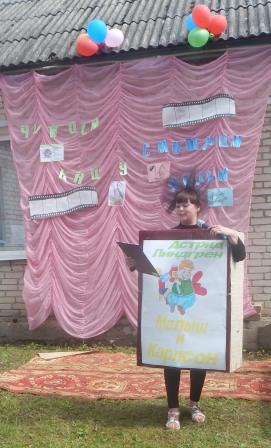 По  мотивам этих  произведений  сняты кинофильмы и мультфильмы. Об этом  также  говорили на фестивале. В этот день аудитория не только могла наслаждаться выступлениями « актёров»,  но и   блеснуть эрудицией,  и узнать немало интересного. Ребята смогли поучаствовать в конкурсе -  Пантомиме  и  конкурсе актёрского мастерства,  узнать , кто из ребят лучший знаток мультфильмов,  отвечая на вопросы  Мультвикторины. В « Музыкальном  марафоне» звучали мелодии  известных мультфильмов и детских кинофильмов, а ребята вспоминали  в каком детском  кинофильме или мультфильме они  звучали. А за каждый правильный ответ  получали « кадрики».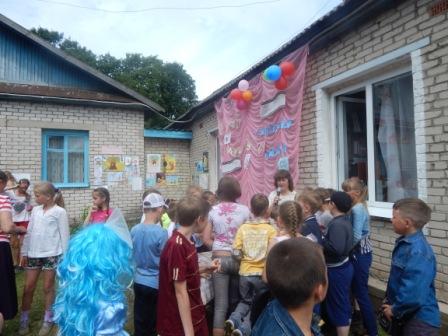 В заключение    его организаторы выразили надежду, что фестиваль вдохновит  его юных участников на чтение хороших книг!